ГОРОДСКОЙ СОВЕТ ДЕПУТАТОВ  МУНИЦИПАЛЬНОГО ОБРАЗОВАНИЯ «ГОРОД НАЗРАНЬ»РЕШЕНИЕ  № 41/175-3	                           от 30 апреля 2019 г. О муниципальных наградах в муниципальном образовании «Городской округ город НазраньВ соответствии с Положением  «О муниципальных наградах в муниципальном образовании «Городской округ город Назрань», утвержденного Городским советом от 20 октября 2014 г. № 38/144-2, протокола комиссии по рассмотрению вопросов о представлении к награждению муниципальными наградами от 29.04.2019 г., Городской совет муниципального образования «Городской округ город Назрань» решил: 1. Присвоить звание  «Почетный работник органов местного самоуправления города Назрань» за высокий профессионализм, многолетний добросовестный труд в системе органов местного самоуправления:- Богатыреву Юсупу Даутовичу –заместителю председателя Городского совета депутатов г. Назрань, награжденного Почетной грамотой Главы Республики Ингушетия  (2017 г.), грамотами Главы Республики Ингушетия (2012, 2013, 2018 гг.), благодарностью министра образования и науки Республики Ингушетия;-Мальсагову Багаудину Башировичу- начальнику отдела ГО и ЧС Администрации г.Назрань, награжденного Почетными грамотами Главы Республики Ингушетия и Главы города Назрань,  грамотами  Северо-Кавказского регионального центра МЧС России и Главного управления МЧС России по Республике Ингушетия и юбилейными медалями МЧС России;-Акиеву Магомед-Баширу Абукаровичу- помощнику главы администрации по вопросам противодействия коррупции, награжденного Почетной грамотой  Правительства Республики Ингушетия и благодарностью Главы администрации г.Назрань.2. Настоящее Решение опубликовать (обнародовать)  в средствах массовой  информации.  3. Контроль за исполнением настоящего Решения возложить на заместителя председателя Городского совета Богатырева Ю.Д.     Глава  г. Назрань 	          А.М. ТумгоевПредседатель Городского совета                                                                     М. С. ПарчиевРЕСПУБЛИКА     ИНГУШЕТИЯ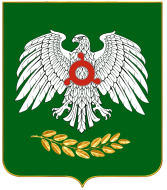     ГIАЛГIАЙ    РЕСПУБЛИКА